TWO RIVERS PUBLIC HEALTH DEPARMENT INFLUENZA CONSENT FORM      XTRPHD STAFF ONLY - VACCINE RECIPIENT'S TEMPERATURE TODAY:  	Dr. Chrono 	/ 	NESIIS 	/ 	 	Billed 	/ 		Paid Cash/Donation 								Special Note:	                                                                                           STUDENT/STAFF MEMBER  INFORMATION                                                                                           STUDENT/STAFF MEMBER  INFORMATION                                                                                           STUDENT/STAFF MEMBER  INFORMATION                                                                                           STUDENT/STAFF MEMBER  INFORMATION                                                                                           STUDENT/STAFF MEMBER  INFORMATION                                                                                           STUDENT/STAFF MEMBER  INFORMATION                                                                                           STUDENT/STAFF MEMBER  INFORMATION                                                                                           STUDENT/STAFF MEMBER  INFORMATION                                                                                           STUDENT/STAFF MEMBER  INFORMATION                                                                                           STUDENT/STAFF MEMBER  INFORMATION                                                                                           STUDENT/STAFF MEMBER  INFORMATION                                                                                           STUDENT/STAFF MEMBER  INFORMATION                                                                                           STUDENT/STAFF MEMBER  INFORMATION                                                                                           STUDENT/STAFF MEMBER  INFORMATION                                                                                           STUDENT/STAFF MEMBER  INFORMATION SCHOOL  SCHOOL  SCHOOL  SCHOOL  SCHOOL GRADEGRADEGRADETEACHERTEACHERTEACHERTEACHERTEACHERTEACHERTEACHERLAST NAMELAST NAMELAST NAMELAST NAMEFIRST NAMEFIRST NAMEFIRST NAMEMIMIMAIDEN NAME (IF APPLICABLE)MAIDEN NAME (IF APPLICABLE)MAIDEN NAME (IF APPLICABLE)MAIDEN NAME (IF APPLICABLE)MAIDEN NAME (IF APPLICABLE)MAIDEN NAME (IF APPLICABLE)DATE OF BIRTH_ _ / _ _ / _ _ _ _AGESEXM	FSEXM	FMOTHER’S MAIDEN NAME (FIRST AND LAST)MOTHER’S MAIDEN NAME (FIRST AND LAST)MOTHER’S MAIDEN NAME (FIRST AND LAST)MOTHER’S MAIDEN NAME (FIRST AND LAST)MOTHER’S MAIDEN NAME (FIRST AND LAST)PHONE(	)PHONE(	)PHONE(	)PHONE(	)PHONE(	)PHONE(	)STREET ADDRESSSTREET ADDRESSSTREET ADDRESSP.O.BOX (IF APPLICABLE)P.O.BOX (IF APPLICABLE)P.O.BOX (IF APPLICABLE)CITYCITYCITYCITYCITYSTATESTATEZIPZIPINSURANCE INFORMATIONINSURANCE INFORMATIONINSURANCE INFORMATIONINSURANCE INFORMATIONINSURANCE INFORMATIONINSURANCE INFORMATIONINSURANCE INFORMATIONINSURANCE INFORMATIONINSURANCE INFORMATIONINSURANCE INFORMATIONINSURANCE INFORMATIONINSURANCE INFORMATIONINSURANCE INFORMATIONINSURANCE INFORMATIONINSURANCE INFORMATIONRELATIONSHIP OF STUDENT/STAFF TO INSURANCE SUBSCRIBER   □ SELF  □ SPOUSE  □ CHILD  □ OTHERRELATIONSHIP OF STUDENT/STAFF TO INSURANCE SUBSCRIBER   □ SELF  □ SPOUSE  □ CHILD  □ OTHERRELATIONSHIP OF STUDENT/STAFF TO INSURANCE SUBSCRIBER   □ SELF  □ SPOUSE  □ CHILD  □ OTHERRELATIONSHIP OF STUDENT/STAFF TO INSURANCE SUBSCRIBER   □ SELF  □ SPOUSE  □ CHILD  □ OTHERRELATIONSHIP OF STUDENT/STAFF TO INSURANCE SUBSCRIBER   □ SELF  □ SPOUSE  □ CHILD  □ OTHERRELATIONSHIP OF STUDENT/STAFF TO INSURANCE SUBSCRIBER   □ SELF  □ SPOUSE  □ CHILD  □ OTHERRELATIONSHIP OF STUDENT/STAFF TO INSURANCE SUBSCRIBER   □ SELF  □ SPOUSE  □ CHILD  □ OTHERRELATIONSHIP OF STUDENT/STAFF TO INSURANCE SUBSCRIBER   □ SELF  □ SPOUSE  □ CHILD  □ OTHERRELATIONSHIP OF STUDENT/STAFF TO INSURANCE SUBSCRIBER   □ SELF  □ SPOUSE  □ CHILD  □ OTHERRELATIONSHIP OF STUDENT/STAFF TO INSURANCE SUBSCRIBER   □ SELF  □ SPOUSE  □ CHILD  □ OTHERINSURANCE PROVIDER BLUE CROSS BLUE SHIELD (MUSTHAVEPHOTO/COPY OF CARD)UNITED HEALTH CAREMEDICAID: CIRCLE ONE              UHC   NTC   WELLCAREMEDICARE (SS# REQUIRED) OTHER: 	_NoneINSURANCE PROVIDER BLUE CROSS BLUE SHIELD (MUSTHAVEPHOTO/COPY OF CARD)UNITED HEALTH CAREMEDICAID: CIRCLE ONE              UHC   NTC   WELLCAREMEDICARE (SS# REQUIRED) OTHER: 	_NoneINSURANCE PROVIDER BLUE CROSS BLUE SHIELD (MUSTHAVEPHOTO/COPY OF CARD)UNITED HEALTH CAREMEDICAID: CIRCLE ONE              UHC   NTC   WELLCAREMEDICARE (SS# REQUIRED) OTHER: 	_NoneINSURANCE PROVIDER BLUE CROSS BLUE SHIELD (MUSTHAVEPHOTO/COPY OF CARD)UNITED HEALTH CAREMEDICAID: CIRCLE ONE              UHC   NTC   WELLCAREMEDICARE (SS# REQUIRED) OTHER: 	_NoneINSURANCE PROVIDER BLUE CROSS BLUE SHIELD (MUSTHAVEPHOTO/COPY OF CARD)UNITED HEALTH CAREMEDICAID: CIRCLE ONE              UHC   NTC   WELLCAREMEDICARE (SS# REQUIRED) OTHER: 	_NoneSUBSCRIBER NAME (IF DIFFERENT THAN ABOVE)SUBSCRIBER NAME (IF DIFFERENT THAN ABOVE)SUBSCRIBER NAME (IF DIFFERENT THAN ABOVE)SUBSCRIBER NAME (IF DIFFERENT THAN ABOVE)SUBSCRIBER BIRTH DATE_ _ / _ _ / _ _ _ _SUBSCRIBER BIRTH DATE_ _ / _ _ / _ _ _ _SUBSCRIBER BIRTH DATE_ _ / _ _ / _ _ _ _SOCIAL SECURITY #SOCIAL SECURITY #SOCIAL SECURITY #INSURANCE PROVIDER BLUE CROSS BLUE SHIELD (MUSTHAVEPHOTO/COPY OF CARD)UNITED HEALTH CAREMEDICAID: CIRCLE ONE              UHC   NTC   WELLCAREMEDICARE (SS# REQUIRED) OTHER: 	_NoneINSURANCE PROVIDER BLUE CROSS BLUE SHIELD (MUSTHAVEPHOTO/COPY OF CARD)UNITED HEALTH CAREMEDICAID: CIRCLE ONE              UHC   NTC   WELLCAREMEDICARE (SS# REQUIRED) OTHER: 	_NoneINSURANCE PROVIDER BLUE CROSS BLUE SHIELD (MUSTHAVEPHOTO/COPY OF CARD)UNITED HEALTH CAREMEDICAID: CIRCLE ONE              UHC   NTC   WELLCAREMEDICARE (SS# REQUIRED) OTHER: 	_NoneINSURANCE PROVIDER BLUE CROSS BLUE SHIELD (MUSTHAVEPHOTO/COPY OF CARD)UNITED HEALTH CAREMEDICAID: CIRCLE ONE              UHC   NTC   WELLCAREMEDICARE (SS# REQUIRED) OTHER: 	_NoneINSURANCE PROVIDER BLUE CROSS BLUE SHIELD (MUSTHAVEPHOTO/COPY OF CARD)UNITED HEALTH CAREMEDICAID: CIRCLE ONE              UHC   NTC   WELLCAREMEDICARE (SS# REQUIRED) OTHER: 	_NoneSTREET ADDRESS (IF DIFFERENT THAN ABOVE)STREET ADDRESS (IF DIFFERENT THAN ABOVE)STREET ADDRESS (IF DIFFERENT THAN ABOVE)STREET ADDRESS (IF DIFFERENT THAN ABOVE)CITYCITYSTATESTATEZIPZIPINSURANCE PROVIDER BLUE CROSS BLUE SHIELD (MUSTHAVEPHOTO/COPY OF CARD)UNITED HEALTH CAREMEDICAID: CIRCLE ONE              UHC   NTC   WELLCAREMEDICARE (SS# REQUIRED) OTHER: 	_NoneINSURANCE PROVIDER BLUE CROSS BLUE SHIELD (MUSTHAVEPHOTO/COPY OF CARD)UNITED HEALTH CAREMEDICAID: CIRCLE ONE              UHC   NTC   WELLCAREMEDICARE (SS# REQUIRED) OTHER: 	_NoneINSURANCE PROVIDER BLUE CROSS BLUE SHIELD (MUSTHAVEPHOTO/COPY OF CARD)UNITED HEALTH CAREMEDICAID: CIRCLE ONE              UHC   NTC   WELLCAREMEDICARE (SS# REQUIRED) OTHER: 	_NoneINSURANCE PROVIDER BLUE CROSS BLUE SHIELD (MUSTHAVEPHOTO/COPY OF CARD)UNITED HEALTH CAREMEDICAID: CIRCLE ONE              UHC   NTC   WELLCAREMEDICARE (SS# REQUIRED) OTHER: 	_NoneINSURANCE PROVIDER BLUE CROSS BLUE SHIELD (MUSTHAVEPHOTO/COPY OF CARD)UNITED HEALTH CAREMEDICAID: CIRCLE ONE              UHC   NTC   WELLCAREMEDICARE (SS# REQUIRED) OTHER: 	_NonePHOTO OF CARD (FRONT & BACK) □ DRCHRONO    □ PHOTO COPY ATTACHED	□ STAFF DEVICE (DEVICE # )PHOTO OF CARD (FRONT & BACK) □ DRCHRONO    □ PHOTO COPY ATTACHED	□ STAFF DEVICE (DEVICE # )PHOTO OF CARD (FRONT & BACK) □ DRCHRONO    □ PHOTO COPY ATTACHED	□ STAFF DEVICE (DEVICE # )PHOTO OF CARD (FRONT & BACK) □ DRCHRONO    □ PHOTO COPY ATTACHED	□ STAFF DEVICE (DEVICE # )PHOTO OF CARD (FRONT & BACK) □ DRCHRONO    □ PHOTO COPY ATTACHED	□ STAFF DEVICE (DEVICE # )PHOTO OF CARD (FRONT & BACK) □ DRCHRONO    □ PHOTO COPY ATTACHED	□ STAFF DEVICE (DEVICE # )PHOTO OF CARD (FRONT & BACK) □ DRCHRONO    □ PHOTO COPY ATTACHED	□ STAFF DEVICE (DEVICE # )PHOTO OF CARD (FRONT & BACK) □ DRCHRONO    □ PHOTO COPY ATTACHED	□ STAFF DEVICE (DEVICE # )PHOTO OF CARD (FRONT & BACK) □ DRCHRONO    □ PHOTO COPY ATTACHED	□ STAFF DEVICE (DEVICE # )PHOTO OF CARD (FRONT & BACK) □ DRCHRONO    □ PHOTO COPY ATTACHED	□ STAFF DEVICE (DEVICE # )INSURANCE PROVIDER BLUE CROSS BLUE SHIELD (MUSTHAVEPHOTO/COPY OF CARD)UNITED HEALTH CAREMEDICAID: CIRCLE ONE              UHC   NTC   WELLCAREMEDICARE (SS# REQUIRED) OTHER: 	_NoneINSURANCE PROVIDER BLUE CROSS BLUE SHIELD (MUSTHAVEPHOTO/COPY OF CARD)UNITED HEALTH CAREMEDICAID: CIRCLE ONE              UHC   NTC   WELLCAREMEDICARE (SS# REQUIRED) OTHER: 	_NoneINSURANCE PROVIDER BLUE CROSS BLUE SHIELD (MUSTHAVEPHOTO/COPY OF CARD)UNITED HEALTH CAREMEDICAID: CIRCLE ONE              UHC   NTC   WELLCAREMEDICARE (SS# REQUIRED) OTHER: 	_NoneINSURANCE PROVIDER BLUE CROSS BLUE SHIELD (MUSTHAVEPHOTO/COPY OF CARD)UNITED HEALTH CAREMEDICAID: CIRCLE ONE              UHC   NTC   WELLCAREMEDICARE (SS# REQUIRED) OTHER: 	_NoneINSURANCE PROVIDER BLUE CROSS BLUE SHIELD (MUSTHAVEPHOTO/COPY OF CARD)UNITED HEALTH CAREMEDICAID: CIRCLE ONE              UHC   NTC   WELLCAREMEDICARE (SS# REQUIRED) OTHER: 	_NoneSCREENING QUESTIONNAIRE- Questions must be completed before vaccine is administeredSCREENING QUESTIONNAIRE- Questions must be completed before vaccine is administeredSCREENING QUESTIONNAIRE- Questions must be completed before vaccine is administeredSCREENING QUESTIONNAIRE- Questions must be completed before vaccine is administeredSCREENING QUESTIONNAIRE- Questions must be completed before vaccine is administeredSCREENING QUESTIONNAIRE- Questions must be completed before vaccine is administeredSCREENING QUESTIONNAIRE- Questions must be completed before vaccine is administeredSCREENING QUESTIONNAIRE- Questions must be completed before vaccine is administeredSCREENING QUESTIONNAIRE- Questions must be completed before vaccine is administeredSCREENING QUESTIONNAIRE- Questions must be completed before vaccine is administeredSCREENING QUESTIONNAIRE- Questions must be completed before vaccine is administeredSCREENING QUESTIONNAIRE- Questions must be completed before vaccine is administeredSCREENING QUESTIONNAIRE- Questions must be completed before vaccine is administeredSCREENING QUESTIONNAIRE- Questions must be completed before vaccine is administeredSCREENING QUESTIONNAIRE- Questions must be completed before vaccine is administeredYESYESNONODON’T KNOWDO YOU HAVE ALLERGIES TO EGGS OR A VACCINE COMPONENT?DO YOU HAVE ALLERGIES TO EGGS OR A VACCINE COMPONENT?DO YOU HAVE ALLERGIES TO EGGS OR A VACCINE COMPONENT?DO YOU HAVE ALLERGIES TO EGGS OR A VACCINE COMPONENT?DO YOU HAVE ALLERGIES TO EGGS OR A VACCINE COMPONENT?DO YOU HAVE ALLERGIES TO EGGS OR A VACCINE COMPONENT?DO YOU HAVE ALLERGIES TO EGGS OR A VACCINE COMPONENT?DO YOU HAVE ALLERGIES TO EGGS OR A VACCINE COMPONENT?DO YOU HAVE ALLERGIES TO EGGS OR A VACCINE COMPONENT?DO YOU HAVE ALLERGIES TO EGGS OR A VACCINE COMPONENT?HAVE YOU EVER HAD DIFFICULTY BREATHING AFTER RECEIVING A VACCINATION?HAVE YOU EVER HAD DIFFICULTY BREATHING AFTER RECEIVING A VACCINATION?HAVE YOU EVER HAD DIFFICULTY BREATHING AFTER RECEIVING A VACCINATION?HAVE YOU EVER HAD DIFFICULTY BREATHING AFTER RECEIVING A VACCINATION?HAVE YOU EVER HAD DIFFICULTY BREATHING AFTER RECEIVING A VACCINATION?HAVE YOU EVER HAD DIFFICULTY BREATHING AFTER RECEIVING A VACCINATION?HAVE YOU EVER HAD DIFFICULTY BREATHING AFTER RECEIVING A VACCINATION?HAVE YOU EVER HAD DIFFICULTY BREATHING AFTER RECEIVING A VACCINATION?HAVE YOU EVER HAD DIFFICULTY BREATHING AFTER RECEIVING A VACCINATION?HAVE YOU EVER HAD DIFFICULTY BREATHING AFTER RECEIVING A VACCINATION?HAVE YOU HAD A SEIZURE, BRAIN/NERVOUS SYSTEM DISORDER OR GUILLAIN-BARRE?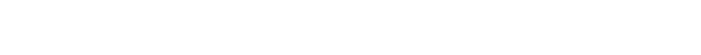 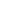 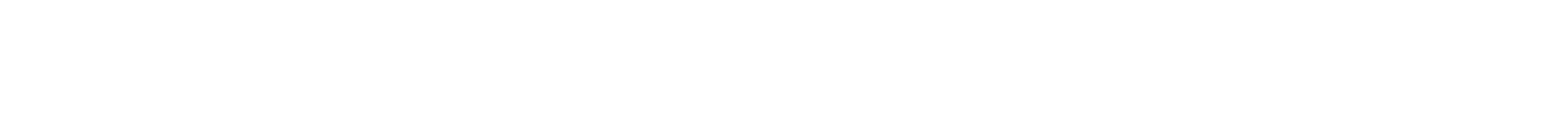 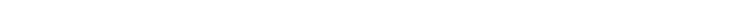 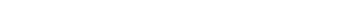 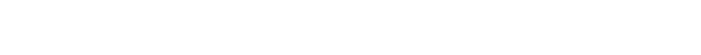 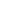 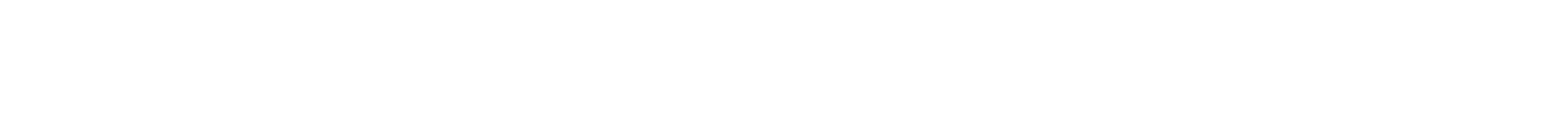 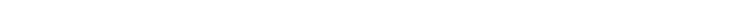 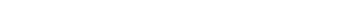 HAVE YOU HAD A SEIZURE, BRAIN/NERVOUS SYSTEM DISORDER OR GUILLAIN-BARRE?HAVE YOU HAD A SEIZURE, BRAIN/NERVOUS SYSTEM DISORDER OR GUILLAIN-BARRE?HAVE YOU HAD A SEIZURE, BRAIN/NERVOUS SYSTEM DISORDER OR GUILLAIN-BARRE?HAVE YOU HAD A SEIZURE, BRAIN/NERVOUS SYSTEM DISORDER OR GUILLAIN-BARRE?HAVE YOU HAD A SEIZURE, BRAIN/NERVOUS SYSTEM DISORDER OR GUILLAIN-BARRE?HAVE YOU HAD A SEIZURE, BRAIN/NERVOUS SYSTEM DISORDER OR GUILLAIN-BARRE?HAVE YOU HAD A SEIZURE, BRAIN/NERVOUS SYSTEM DISORDER OR GUILLAIN-BARRE?HAVE YOU HAD A SEIZURE, BRAIN/NERVOUS SYSTEM DISORDER OR GUILLAIN-BARRE?HAVE YOU HAD A SEIZURE, BRAIN/NERVOUS SYSTEM DISORDER OR GUILLAIN-BARRE?VACCINEFORMAGEMAN/LOT/EXPSITENURSE/DATE             SanofiFluzone PREFILLED6 mo+LA  RA             SanofiLA  RA             SanofiLA  RA          GSKFluLaval PFS6 mo+LA  RA          GSKLA  RA          GSKLA  RAVFC   LA   RAVFC   LA   RAVFCFLuad HD65+   LA   RA